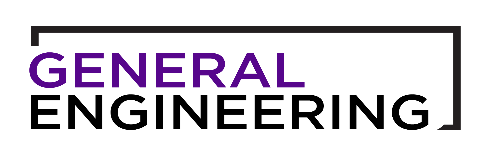 EG1004 SEMESTER: Writing Professor: E-mail: EG1004 SEMESTER: Writing Professor: E-mail: Lab Report AssessmentFaculty Consultants are available in the Writing Center to help you with your writing 
and speaking skills. Go to nyu.mywconline.com to book an appointment.Lab Report AssessmentFaculty Consultants are available in the Writing Center to help you with your writing 
and speaking skills. Go to nyu.mywconline.com to book an appointment.